Name - ADEKUNLE GLORIA JESUBUNMIMatriculation Number- 16/SCI01/001Department -  COMPUTER SCIENCECourse – MAT205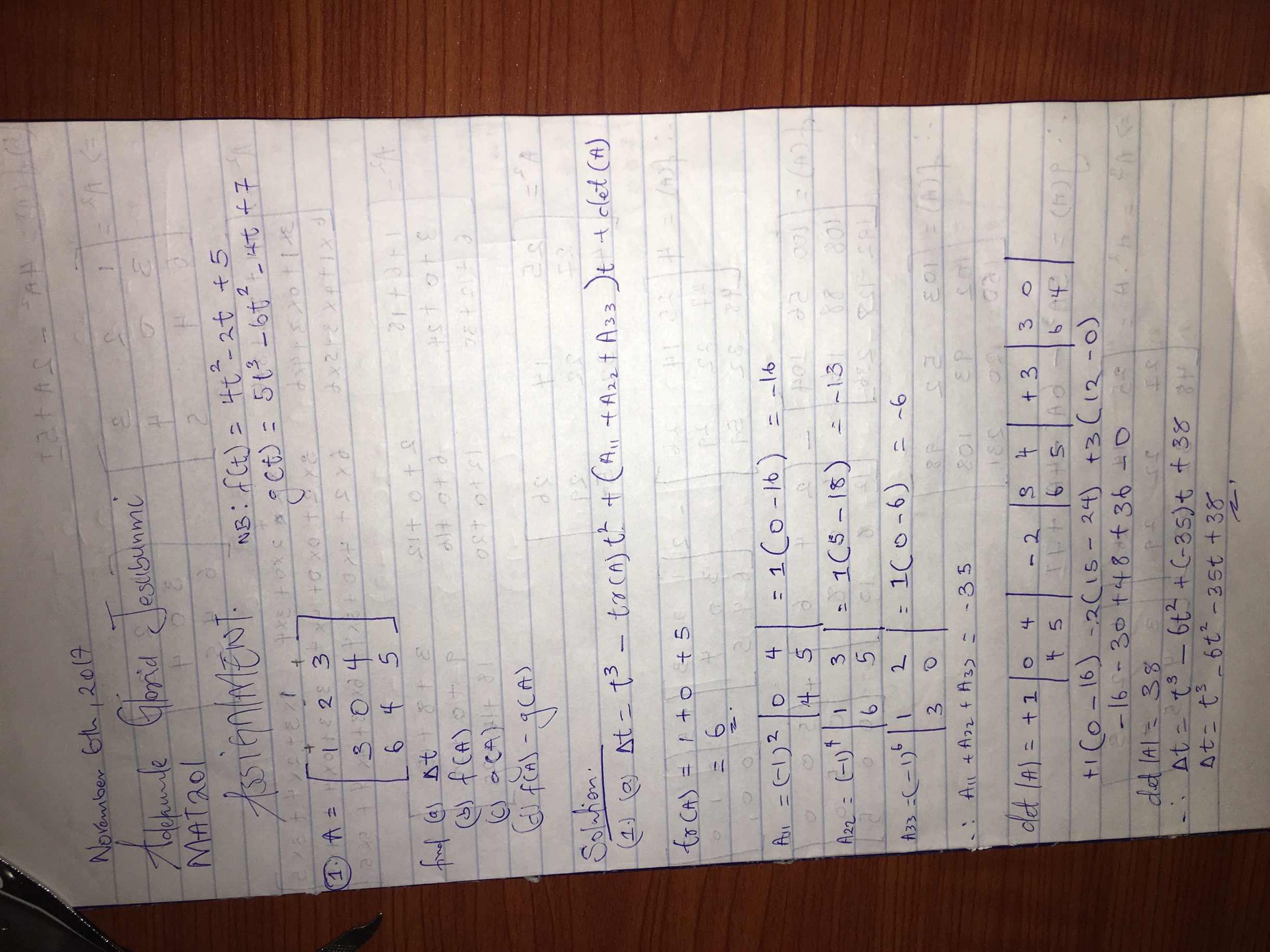 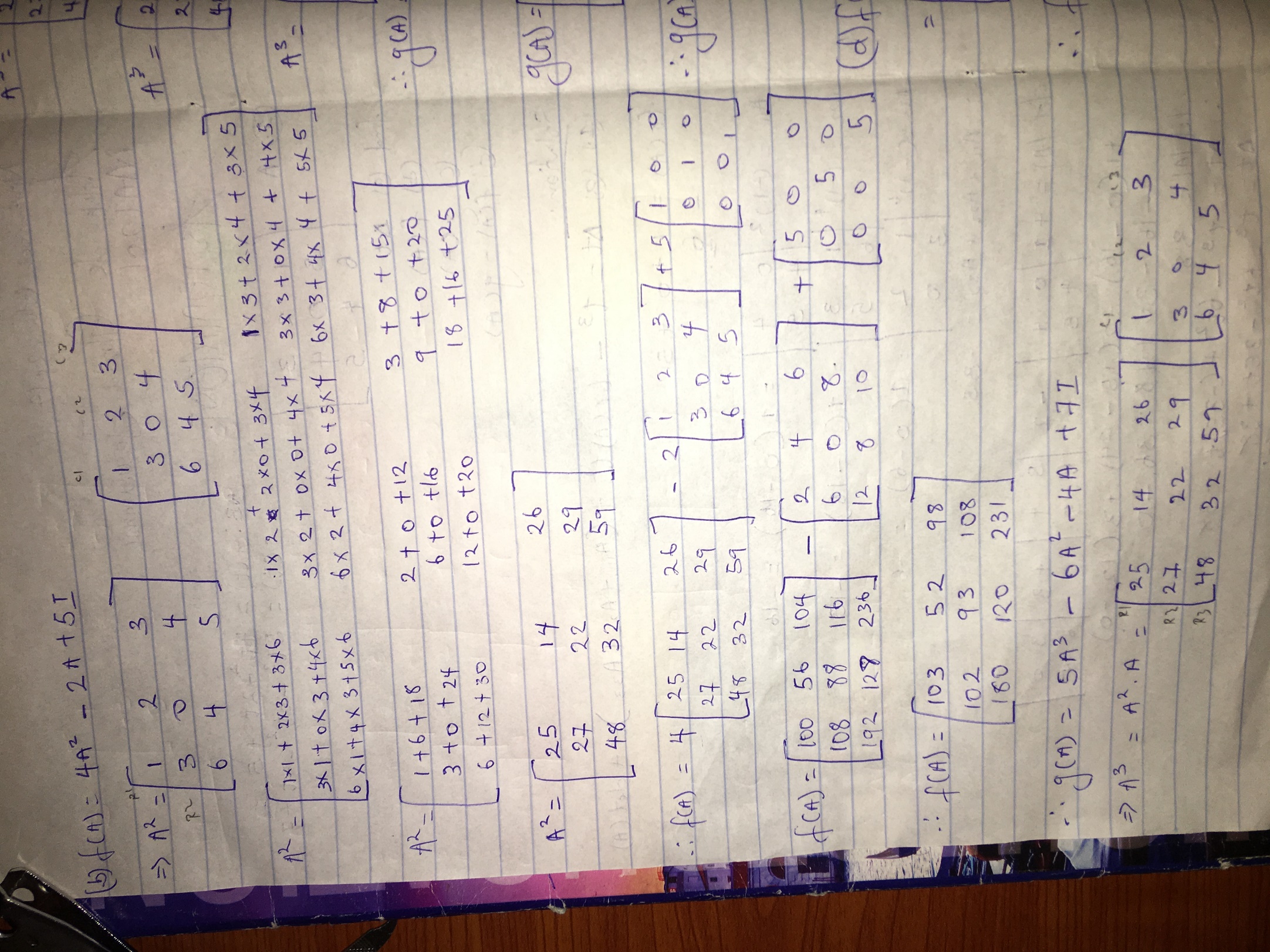 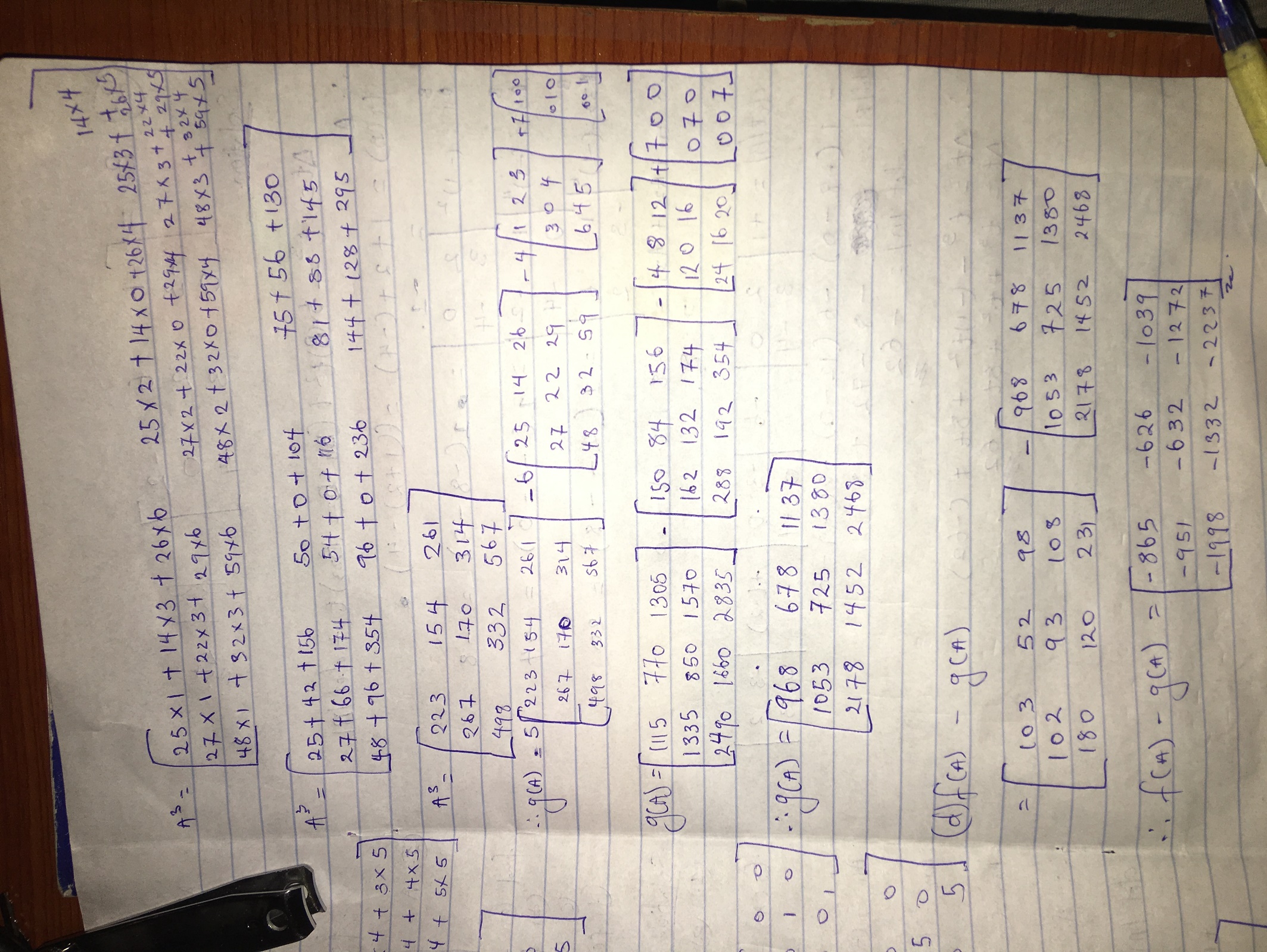 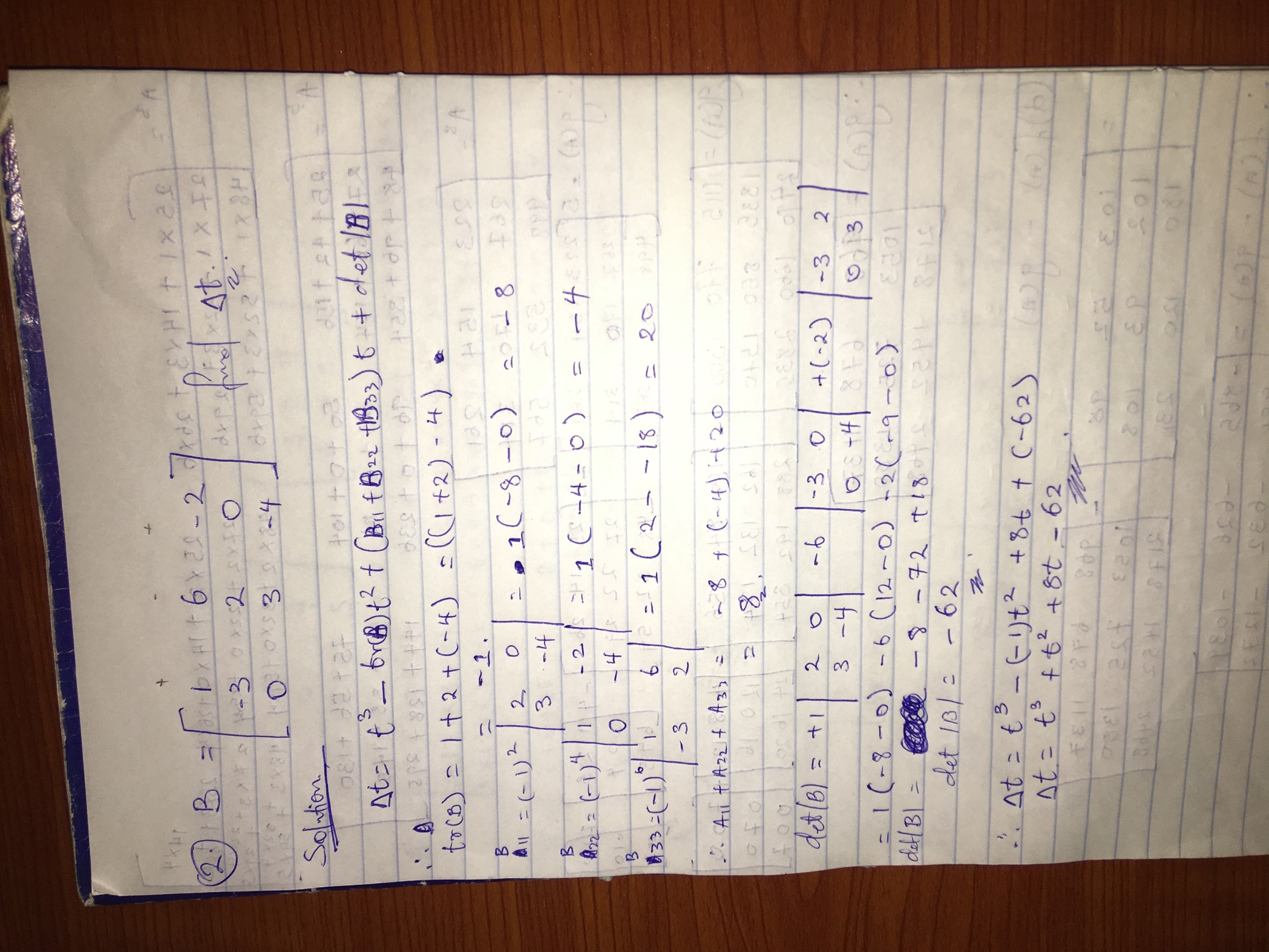 